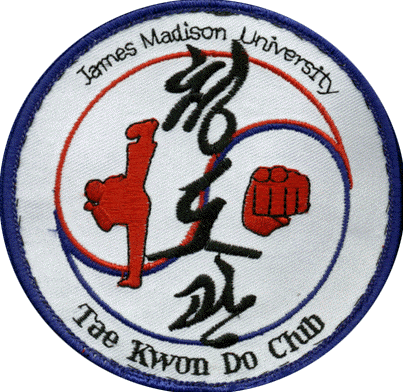 Beginner Belt FormKi Cho Hyung – First Traditional FormCountDirectionStanceTechniqueNotes12341234WWEENNNNNL BackR FrontR BackL FrontL FrontR FrontL FrontR FrontL In-to-Out BlockR Out-to-In BlockR In-to-Out BlockL Out-to-In BlockL Low BlockR High BlockL High BlockR Side KickR Sh. PunchShould level punch; Kiyap12341234ESEWSWSSSSSL BackR BackR BackL BackL FrontR FrontL FrontR FrontDouble Knife HandDouble Knife HandDouble Knife HandDouble Knife HandL Low BlockJBJBR Front KickR Chin PunchR neck strike, L high block; both knife handsL neck strike, R high block; both knife handsRepoint knee, aim with L handChin level punch; Kiyap1234WWEEL HorseL FrontR HorseR FrontL Low BlockR S.P. PunchR Low BlockL S.P. PunchLook before turningStep out with L leg; solar plexus level punchL foot to R, cross hands; 5 secondsKiyap